Na temelju članka 9.a Zakona o financiranju javnih potreba u kulturi („Narodne novine“ broj 47/90, 27/93 i 38/09), članka 8. Pravilnika o kriterijima za odabir programa javnih potreba u području kulture Primorsko-goranske županije („Službene novine“ broj 30/16, 34/17 i 32/21), Upravni odjel za kulturu, sport i tehničku kulturu Primorsko-goranske županije, dana 3. siječnja 2022. godine, raspisujeJAVNI NATJEČAJ ZA ODABIR PROGRAMA ZA ZADOVOLJENJE JAVNIH POTREBA U PODRUČJU KULTURE U 2022. GODINIPrimorsko-goranska županija, Upravni odjel za kulturu, sport i tehničku kulturu, poziva ustanove čiji osnivač nije županija, udruge čije je područje djelovanja kultura i umjetnost, umjetničke organizacije, pravne osobe i privatne ustanove upisane u registar neprofitnih organizacija Republike Hrvatske koje obavljaju djelatnosti u kulturi na području županije, vjerske zajednice, turističke zajednice, jedinice lokalne samouprave s područja županije te druge neprofitne organizacije, programski usmjerene na rad u kulturi – u daljnjem tekstu: prijavitelji, s područja Primorsko-goranske županije, da se prijave na ovaj natječaj za financiranje projekata/programa u okviru Programa javnih potreba u kulturi Primorsko-goranske županije za 2022. godinu (u daljnjem tekstu: Natječaj). Kroz Program javnih potreba u području kulture podupiru se sljedeći programi:Programi očuvanja i njegovanja kulturne baštine (Sufinanciranje programa i aktivnosti katedri čakavskih sabora koje kroz literarnu, glazbenu, recitatorsku i  izdavačku djelatnost njeguju autohtonu čakavštinu, kako bi se potaklo njezino očuvanje, poticanje djelatnosti udruga i održavanje manifestacija s programima  folklora, narodnih običaja i očuvanja kulturne baštine, sufinanciranje istraživanja značajnih za spoznaje o materijalnoj i nematerijalnoj povijesnoj i kulturnoj baštini na području županije).Poticanje kreativnih i kulturnih industrija(sufinanciranje raznih programa ustanova u kulturi čiji osnivač nije Županija, ali programskom su djelatnošću značajne za cijelu županiju, te udruga i drugih neprofitnih organizacija koje se bave raznim kulturnim djelatnostima s posebnim naglaskom na muzejske, likovne, glazbene, filmske i scenske programske aktivnosti, sufinanciranje programa strukovnih udruga namijenjenih poboljšanju uvjeta rada u kulturi i umjetnosti, sufinanciranje nabave i održavanje postojeće opreme kulturnih ustanova i udruga koje doprinosi kvalitetnijem izvođenju programa i aktivnosti).Kulturne manifestacije(sufinanciranje organizacije važnijih kulturnih manifestacija, s višegodišnjom tradicijom, značajnih za promociju lokalne zajednice, s potencijalom privlačenja posjetitelja sa šireg područja, npr.: „Međunarodna revija lutkarskih kazališta“,  „Kastafsko kulturno leto“, „Osorske glazbene večeri“, „Liburnia Jazz Festival“ i sl.).Opći kriteriji za odabir, odnosno dodjelu sredstava su sljedeći:• usmjerenost programa/projekta na neposrednu društvenu korist i stvarnim potrebama u zajednici u kojoj se provodi,• jasno definiran i realno dostižan cilj programa/projekta,• jasno definirani korisnici programa/projekta,• jasno određena vremenska dinamika i mjesto provedbe programa/projekta,• realan odnos troškova i planiranih aktivnosti programa/projekta, • kadrovska sposobnost prijavitelja za provedbu programa/projekta,• osigurano sufinanciranje programa/projekta iz drugih izvora.Posebni kriteriji i dodatni bodovi za odabir, odnosno dodjelu sredstava su sljedeći:Programi očuvanja i njegovanja kulturne baštine i Poticanje kreativnih i kulturnih industrijaDodatni bodovi:Izvornost (inovativnost) programa projekta.Kulturne manifestacije:Posebni kriteriji:Dosadašnji rezultati i iskustvo prijavitelja u provođenju sličnih programa/projekata,Stupanj suradnje i partnerstva s lokalnim vlastima i drugim tijelima i organizacijama civilnog društva tijekom provedbe programa/projekta,Sudjelovanje volontera u provedbi programa/projekta.Dodatni bodovi (odnosi se na Kulturne manifestacije)uključen element razvoja publike u programu manifestacije, višegodišnja tradicija manifestacije,regionalnost manifestacije (održavanje izvan grada Rijeke).Ukupno planirana vrijednost Natječaja za 2022. godinu iznosi 2.100.000,00 kuna. Najmanji iznos financijskih sredstava koji se može prijaviti i ugovoriti po pojedinom projektu/programu je 5.000,00 kuna, a najveći iznos po pojedinom projektu/programu je 50.000,00 kuna.Rok za podnošenje prijava projekata/programa po ovom Natječaju je 30 dana od dana objave Natječaja na mrežnoj stranici Primorsko-goranske županije, a završava 2. veljače 2022. godine.Prijavitelji mogu po ovom Natječaju prijaviti najviše četiri (4) projekta/programa. U slučaju da prijavitelj prijavi više od četiri (4) projekta/programa Povjerenstvo za otvaranje prijava i pregled propisanih uvjeta Javnog natječaja u daljnji postupak proslijedit će četiri (4) prijave s pojedinačno najvišim zatraženim financijskim sredstvima. Davatelj financijskih sredstava može s istim prijaviteljem ugovoriti više projekata/programa po prioritetnom području iz članka 2., na razdoblje provedbe od 12 mjeseci (od  1. siječnja do 31. prosinca 2022. godine).Prijavu na Javni natječaj mogu podnijeti Prijavitelji koji udovoljavaju formalnim uvjetima Javnog natječaja navedenim u točki 3. Uputa za prijavitelje na Javni natječaj za odabir programa za zadovoljenje javnih potreba u području kulture u 2022. godini (obrazac PGZ-K/2).Prijave se dostavljaju isključivo na propisanim obrascima, koji su zajedno s Uputama za prijavitelje i ostalom natječajnom dokumentacijom, dostupni na mrežnoj stranici Primorsko-goranske županije: www.pgz.hrPopunjena i ovjerena prijava zajedno s potrebnom dokumentacijom, u papirnatom obliku, dostavlja se preporučeno poštom, kurirom ili osobno (predaja u Pisarnici, Riva 10), u zatvorenoj omotnici, na sljedeću adresu:PRIMORSKO-GORANSKA ŽUPANIJAUO ZA KULTURU, SPORT I TEHNIČKU KULTURU (Javni natječaj za  odabir programa za zadovoljenje javnih potreba u području kulture u 2022. godini) Riva 10,  51000  RijekaPostupak zaprimanja, otvaranja, ocjenjivanja, mjerila i uvjeti za financiranje, tko nema pravo prijave, dostave dodatne dokumentacije, donošenje odluke o dodjeli sredstava i druga pitanja vezana uz ovaj Javni natječaj detaljno su opisani u Uputama za prijavitelje na Javni natječaj, koje će se zajedno s ostalom natječajnom dokumentacijom nalaziti na mrežnoj stranici Primorsko-goranske županije od dana 3. siječnja 2022. godine. Sve dodatne informacije mogu se dobiti telefonom na broj 051/351-615, odnosno na adresu e-pošte: sanjin.dragozetic@pgz.hr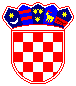 REPUBLIKA HRVATSKA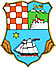 PRIMORSKO-GORANSKA ŽUPANIJAUpravni odjel za kulturu, sport i tehničku kulturu